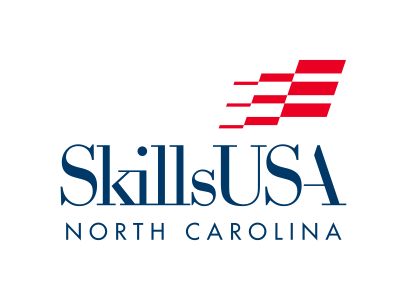 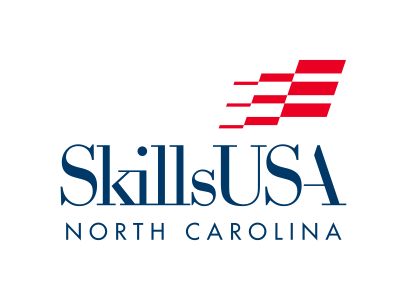  2024 National Leadership and Skills Conference RegistrationThe Annual National Leadership & Skills Conference, Atlanta, Georgia, June 24-29, 2024.  Arrive by 7:00 PM on Monday, June 24.  Depart on Saturday, June 29.To download the complete National SkillsUSA Conference packet for NC – go to	SkillsUSAnc.orgRegistration Deadline:  May 10, 2024. NO EXCEPTIONS.  Complete your NLSC registration online on the SkillsUSA national web site at Register.SkillsUSA.org.  Registration packets and details, including hotel information, can be found at SkillsUSAnc.org.  All persons attending any part of the National Conference MUST register with SkillsUSA North Carolina through the national website to receive insurance coverage.Registration Fee - $300.  Online Registration is due by May 10, and payment must be received by May 14.  Any drops after May 14 are non-refundable.**SkillsUSA’s New Policy:  ALL NLSC EVENTS ARE CLOSED TO THE GENERAL PUBLIC AND WILL REQUIRE A NAME BADGE.  ONLY REGISTERED ATTENDEES WITH NAME BADGES WILL BE ABLE TO ACCESS NLSC EVENTS, INCLUDING THE COMPETITION FLOOR.  Everyone attending must register.Travel:   North Carolina has arranged charter buses to/from the national conference to the Marriott Marquis Downtown Atlanta for $250 round-trip.  Those traveling by air should check on and secure ground transportation to/from the airport.  Bus seats are allotted on a first come/first serve basis and are non-refundable after May 8. Arrival:  The North Carolina Delegation will have an opening meeting on Monday, June 24, at 8:00 pm.  This meeting will be for pick-up of registration materials and name tags, AND communicating other vital national conference information. EVERYONE NEEDS TO ATTEND.Lodging:   North Carolina delegation is required to stay at the Marriott Marquis Downtown Atlanta - 265 Peachtree Center Ave NE, Atlanta.  All North Carolina attendees must book their room through SkillsUSA North Carolina. Room rate (5 nights, King/Double) – $1200/$1300.  (Breakfast Not Included.)  Room Payment is due by May 14.  Additional room nights are available if you desire to arrive early or depart late at a nightly rate of $240/$260.